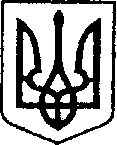 УКРАЇНА	                                            ЧЕРНІГІВСЬКА ОБЛАСТЬ                             Проект        Н І Ж И Н С Ь К А    М І С Ь К А    Р А Д А  (№ 361 від 24.05.2021р.)___сесіяVIIIскликанняР І Ш Е Н Н Явід                  2021 р.		    м. Ніжин	                                                   №___/2021Відповідно до статей 25, 26, 42, 59, 60, 73 Закону України «Про місцеве самоврядування в Україні», Закону України «Про оренду державного та комунального майна» від 03 жовтня 2019 року №157-XI, Порядку передачі в оренду державного та комунального майна, затвердженого постановою Кабінету Міністрів України від 03 червня 2020р. №483 «Деякі питання оренди державного та комунального майна», Регламентy Ніжинської міської ради Чернігівської області, затвердженого рішенням Ніжинської міської ради від 27 листопада 2020 року №3-2/2020, Рішення Ніжинської міської ради від 30 березня 2021 року № 35-8/2021 «Про затвердження Методики розрахунку орендної плати за майно комунальної власності Ніжинської територіальної громади», враховуючи заяву (лист) Акціонерного товариства комерційний банк «Приватбанк» від 17.05.2021 року № E.CHRU.0.0.0.0/1-210517/4249, міська рада вирішила:1. Передати в тимчасове користування, на умовах оренди, без проведення аукціону, Акціонерному товариству комерційний банк «Приватбанк», частину нежитлового приміщення (одне місце) за адресою: місто Ніжин, вулиця Московська, будинок 21-а, строком на 5 років для розміщеннятерміналу самообслуговування, відповідно до підпункту 4.2. пункту 4 Методики розрахунку орендної плати за майно комунальної власності Ніжинської територіальної громади, затвердженої рішенням Ніжинської міської ради від 30 березня 2021 року № 35-8/2021 «Про затвердження Методики розрахунку орендної плати за майно комунальної власності Ніжинської територіальної громади».2. Управлінню комунального майна та земельних відносин Ніжинської міської ради та Комунальному некомерційному підприємству «Ніжинська центральна міська лікарня імені М. Галицького» Ніжинської міської радивжити заходів щодо реалізації цього рішення згідно Закону України «Про оренду державного та комунального майна» від  03 жовтня 2019 року №157-XI, Порядку передачі в оренду державного та комунального майна, затвердженого постановою Кабінету Міністрів України від 03 червня 2020р. №483 «Деякі питання оренди державного та комунального майна».3. Начальнику відділу комунального майна управління комунального майна та земельних відносин Ніжинської міської ради Федчун Н.О., забезпечити оприлюднення даного рішення на офіційному сайті Ніжинської міської ради протягом п’яти робочих днів після його прийняття.4. Організацію виконання даного рішення покласти на першого заступника міського голови з питань діяльності виконавчих органів ради Вовченка Ф. І. та начальника управління комунального майна та земельних відносин Ніжинської міської ради Чернігівської області Онокало І.А.5. Контроль за виконанням даного рішення покласти на постійну комісію міської ради з питань житлово-комунального господарства, комунальної власності, транспорту і зв’язку та енергозбереження (голова комісії – Дегтяренко В.М.).Міський голова						                   Олександр КОДОЛАПодає:Начальник управління комунального майната земельних відносин Ніжинської міської ради	                 Ірина ОНОКАЛОПогоджують:Перший заступник міськогоголови з питань діяльностівиконавчих органів ради                                                               Федір ВОВЧЕНКОСекретар Ніжинської міської ради                                                 Юрій ХОМЕНКОНачальник відділуюридично-кадрового забезпечення апарату                                                                          В’ячеслав ЛЕГАвиконавчого комітетуНіжинської міської ради     		Головний спеціаліст-юрист відділубухгалтерського обліку, звітностіта правового забезпечення управліннякомунального майна та земельнихвідносин Ніжинської міської ради                                              Сергій САВЧЕНКОГолова постійної комісії міськоїради з питань житлово-комунальногогосподарства, комунальної власності, транспорту і зв’язку та енергозбереження	              Вячеслав ДЕГТЯРЕНКОГолова постійної комісіїміської ради з питаньрегламенту, законності, охорони прав і свобод громадян,запобіганнякорупції, адміністративно-територіальногоустрою, депутатської діяльності та етики  Валерій САЛОГУБ	Пояснювальна запискаВідповідно до статей 25, 26, 42, 59, 60, 73 Закону України «Про місцеве самоврядування в Україні», Закону України «Про оренду державного та комунального майна» від 03 жовтня 2019 року №157-XI, Порядку передачі в оренду державного та комунального майна, затвердженого постановою Кабінету Міністрів України від 03 червня 2020р. №483 «Деякі питання оренди державного та комунального майна», Регламентy Ніжинської міської ради Чернігівської області, затвердженого рішенням Ніжинської міської ради від 27 листопада 2020 року №3-2/2020, Рішення Ніжинської міської ради від 30 березня 2021 року № 35-8/2021 «Про затвердження Методики розрахунку орендної плати за майно комунальної власності Ніжинської територіальної громади», враховуючи заяву (лист) Акціонерного товариства комерційний банк «Приватбанк» від 17.05.2021 року № E.CHRU.0.0.0.0/1-210517/4249, начальником відділу комунального майна управління комунального майна та земельних відносин Федчун Н.О. підготовлений даний проект рішення, який дасть можливість:Передати в тимчасове користування, на умовах оренди, без проведення аукціону, Акціонерному товариству комерційний банк «Приватбанк», частину нежитлового приміщення (одне місце) за адресою: місто Ніжин, вулиця Московська, будинок 21-а, строком на 5 років для розміщення терміналу самообслуговування, відповідно до підпункту 4.2. пункту 4 Методики розрахунку орендної плати за майно комунальної власності Ніжинської територіальної громади, затвердженої рішенням Ніжинської міської ради від 30 березня 2021 року № 35-8/2021 «Про затвердження Методики розрахунку орендної плати за майно комунальної власності Ніжинської територіальної громади».Начальник управління                                                         Ірина ОНОКАЛОПро передачу в оренду частини нежитлового приміщення (одне місце)за адресою: місто Ніжин, вулиця Московська, будинок 21-а,Акціонерному товариству комерційний банк «Приватбанк» без проведення аукціону